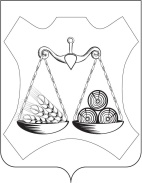 О внесении изменений в приказ финансового управления Слободского района от 12.12.2018 № 53 В соответствии со статьей 158, 221 Бюджетного кодекса Российской Федерации и приказом Министерства финансов Российской Федерации от 14.02.2018 № 26н "Об Общих требованиях к порядку составления, утверждения и ведения бюджетных смет казенных учреждений" (далее – Общие требования):Внести изменения в приказ финансового управления Слободского района от 12.12.2018 № 53 «Об утверждении Порядка составления, утверждения и ведения бюджетной сметы финансового управления Слободского района», согласно приложению.Начальнику отдела бухгалтерского учета и отчетности – главному бухгалтеру финансового управления Слободского района Ракитиной Е.М., обеспечить исполнение настоящего приказа.Заместитель главы администрации,начальник финансового управленияСлободского района                                                                         И.Н. ЗоринаФИНАНСОВОЕ УПРАВЛЕНИЕ СЛОБОДСКОГО РАЙОНА КИРОВСКОЙ ОБЛАСТИПРИКАЗФИНАНСОВОЕ УПРАВЛЕНИЕ СЛОБОДСКОГО РАЙОНА КИРОВСКОЙ ОБЛАСТИПРИКАЗФИНАНСОВОЕ УПРАВЛЕНИЕ СЛОБОДСКОГО РАЙОНА КИРОВСКОЙ ОБЛАСТИПРИКАЗФИНАНСОВОЕ УПРАВЛЕНИЕ СЛОБОДСКОГО РАЙОНА КИРОВСКОЙ ОБЛАСТИПРИКАЗ30.12.2021№82г. Слободскойг. Слободскойг. Слободскойг. Слободской